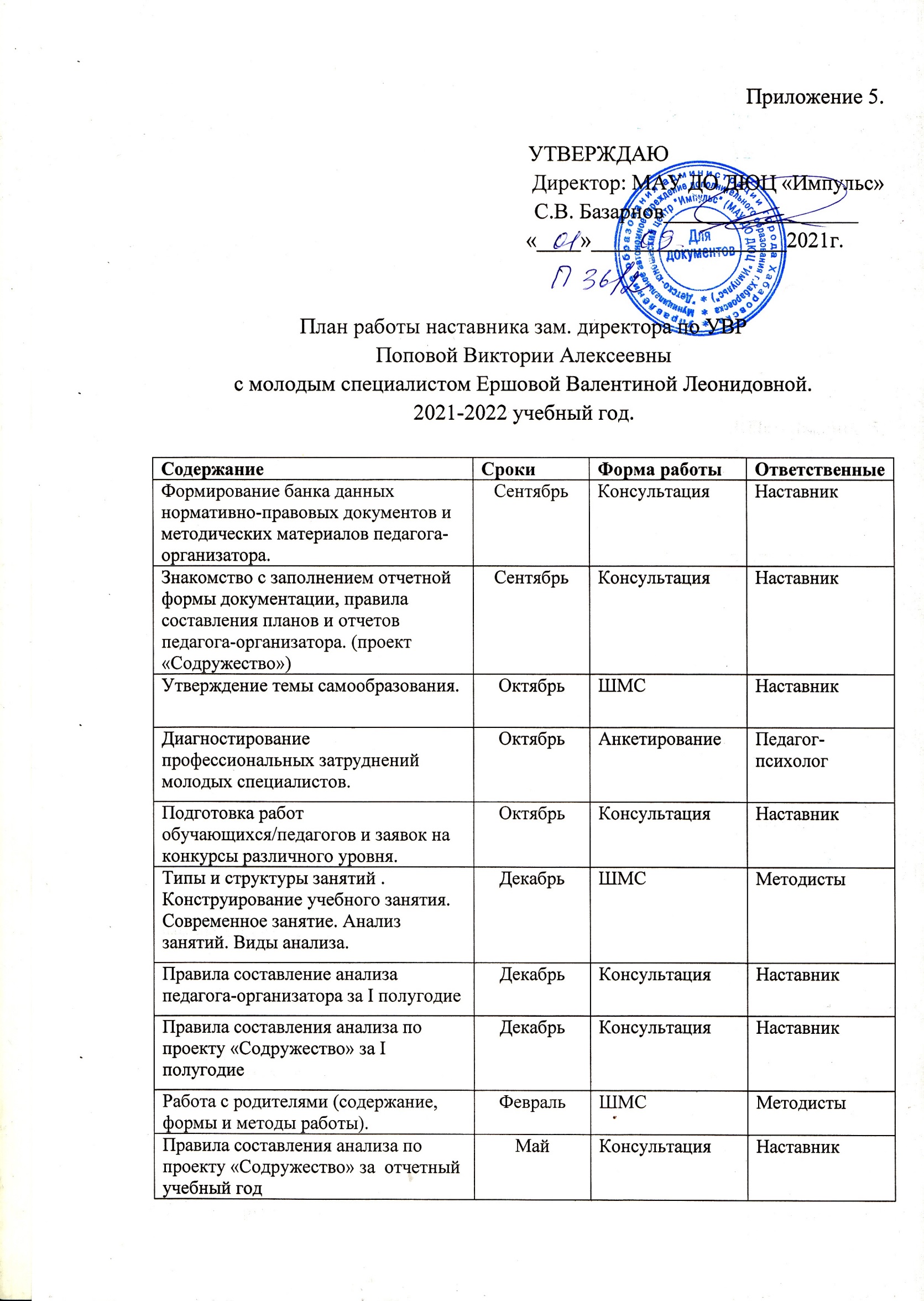 Правила составление анализа педагога-организатора за   отчетный учебный годМайКонсультацияНаставникПроведение консультаций с педагогами дополнительного образования по подготовке к мероприятиямРаз в кварталКонсультация НаставникОрганизация занятости обучающихся в каникулярное время.ноябрь, январь, март, июнь-август.КонсультацияНаставникКурирование работа по оформлению стендов: «Информационного стенда», «В формате каникул», «Содружество»В течении годаКонсультацияНаставникПодготовка и работа с  материальной базой к мероприятиям (костюмы, инвентарь, наглядные пособия, плакаты, видеоролики и т.п.) В течении годаКонсультацияНаставникОрганизация и проведение культурно-массовых и спортивно-массовых мероприятий Центра.В течение годаКонсультацияНаставникРазработка методических материалов к мероприятиям, написание сценариев.В течении годаКонсультацияНаставникСовершенствование педагогического мастерства, профессионального роста молодых педагогов:-посещение занятий у наставников, творчески работающих педагогов;-участие в работе методических объединений, семинаров; -повышение квалификации;- самообразованиеВ течение годаПосещение занятий и анализЗД по УВР, ЗХО, методисты СО и ТО.Посещение занятий у молодых педагогов администрацией, наставникамиВ течение годаАнализ и самоанализЗД по УВР, ЗХО, методисты СО и ТО. Посещение занятий опытных педагогов с целью наблюдения по предложенной схеме с последующим анализом. Наблюдение за коммуникативным поведением педагога.В течение годаНаблюдение и анализЗД по УВР, ЗХО, методисты СО и ТО 